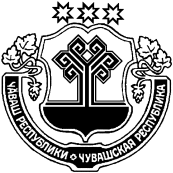 О внесении изменений в постановления администрации Кульгешского сельского поселения  от 12.02.2018 № 05  «Об утверждении административного регламента предоставления муниципальной услуги «Предоставление порубочного билета и (или) разрешения на пересадку деревьев и кустарников на территории Кульгешского сельского поселения Урмарского района Чувашской Республики»»В соответствии с Уставом Кульгешского сельского поселения Урмарского района Чувашской Республики Администрация Кульгешского сельского поселения  п о с т а н о в л я е т:1. Внести в постановления администрации Кульгешского сельского поселения  от 12.02.2018 № 05 «Об утверждении административного регламента предоставления муниципальной услуги «Предоставление порубочного билета и (или) разрешения на пересадку деревьев и кустарников на территории Кульгешского сельского поселения Урмарского района Чувашской Республики»»  (далее – Административный регламент) следующие изменения: 1.1. в пункте 5.1 раздела 5 Административного регламента:а)  подпункт 3 изложить в следующей редакции: «3) требование у заявителя документов или информации либо осуществления действий, представление или осуществление которых не предусмотрено нормативными правовыми актами Российской Федерации, нормативными правовыми актами Чувашской Республики, муниципальными правовыми актами для предоставления муниципальной услуги;»;б) дополнить подпунктом 10 следующего содержания:«10) требование у заявителя при предоставлении муниципальной услуги документов или информации, отсутствие и (или) недостоверность которых не указывались при первоначальном отказе в приеме документов, необходимых для предоставления муниципальной услуги, либо в предоставлении муниципальной услуги, за исключением случаев, предусмотренных пунктом 4 части 1 статьи 7 Федерального закона «Об организации предоставления государственных и муниципальных услуг». В указанном случае досудебное (внесудебное) обжалование заявителем решений и действий (бездействия) многофункционального центра, работника многофункционального центра возможно в случае, если на многофункциональный центр, решения и действия (бездействие) которого обжалуются, возложена функция по предоставлению муниципальной услуги в полном объеме в порядке, определенном частью 1.3 статьи 16  Федерального закона «Об организации предоставления государственных и муниципальных услуг».»;  1.2. пункт 5.2 раздела 5 Административного регламента дополнить подпунктами 7, 7.1, 7.2 следующего содержания:«7. Не позднее дня, следующего за днем принятия решения, указанного в части 6, заявителю в письменной форме и по желанию заявителя в электронной форме направляется мотивированный ответ о результатах рассмотрения жалобы.7.1. В случае признания жалобы подлежащей удовлетворению в ответе заявителю, указанном в части 7, дается информация о действиях, осуществляемых органом, предоставляющим муниципальную услугу, многофункциональным центром либо организацией, предусмотренной частью 1.1 статьи 16 Федерального закона «Об организации предоставления государственных и муниципальных услуг», в целях незамедлительного устранения выявленных нарушений при оказании муниципальной услуги, а также приносятся извинения за доставленные неудобства и указывается информация о дальнейших действиях, которые необходимо совершить заявителю в целях получения муниципальной услуги.7.2. В случае признания жалобы не подлежащей удовлетворению в ответе заявителю, указанном в части 7, даются аргументированные разъяснения о причинах принятого решения, а также информация о порядке обжалования принятого решения.».2. Настоящее постановление вступает в силу после его официального опубликования.Глава Кульгешского сельского поселенияУрмарского района  	Чувашской  Республики                                                        О.С.КузьминЧУВАШСКАЯ РЕСПУБЛИКА УРМАРСКИЙ РАЙОНЧĂВАШ  РЕСПУБЛИКИ ВǍРМАР РАЙОНĚАДМИНИСТРАЦИЯКУЛЬГЕШСКОГО СЕЛЬСКОГОПОСЕЛЕНИЯПОСТАНОВЛЕНИЕ 12.07.2019  № 36деревня КульгешиКӖЛКЕШ ЯЛ ПОСЕЛЕНИЙĚН АДМИНИСТРАЦИЙĔ  ЙЫШĂНУ 12.07.2019  36№ К.лкеш ял.